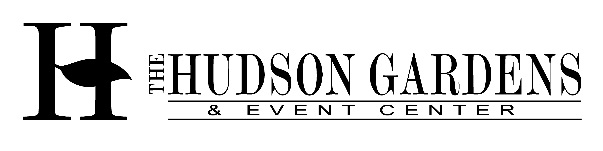 Transportation Scholarship Reimbursement RequestTo receive transportation funds, schools must submit to Hudson Gardens, this form AND a detailed invoice with the exact amount of the transportation charges listed. The invoice can either come from the school, school district, or the company providing the transportation vehicle. We cannot submit payment without receipt of an invoice. Date Requested:Amount Requested:(Must match invoice amount)Check Payable To:Remittance Address:Contact Person:ContactPhone Number:ContactEmail Address: